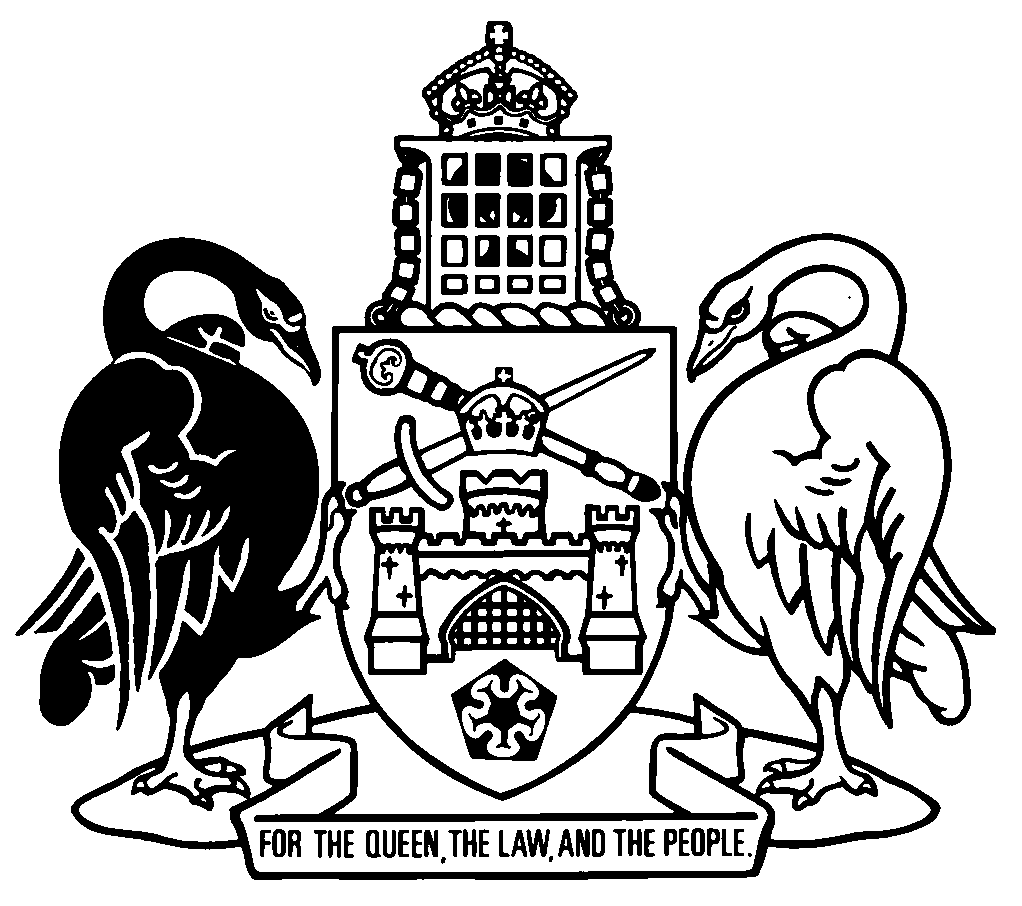 Australian Capital TerritoryLoose-fill Asbestos Legislation Amendment Act 2021A2021-16Contents	PagePart 1	Preliminary	2	1	Name of Act	2	2	Commencement	2	3	Legislation amended	2Part 2	Civil Law (Sale of Residential Property) Act 2003	3	4	Application of pt 2
Section 6 (4), definition of buyback scheme	3Part 3	Dangerous Substances Act 2004	4	5	Definitions—ch 3A
Section 47I, definition of buyback scheme	4Part 4	Government Agencies (Land Acquisition Reporting) Regulation 2019	5	6	Asbestos-affected properties—Act, s 7 (2) (b)
Section 4 (2), definition of buyback scheme	5Part 5	Planning and Development Regulation 2008	6	7	Section 213	6Australian Capital TerritoryLoose-fill Asbestos Legislation Amendment Act 2021A2021-16An Act to amend legislation about loose-fill asbestosThe Legislative Assembly for the Australian Capital Territory enacts as follows:Part 1	Preliminary1	Name of ActThis Act is the Loose-fill Asbestos Legislation Amendment Act 2021.2	CommencementThis Act commences on 18 August 2021.Note	The naming and commencement provisions automatically commence on the notification day (see Legislation Act, s 75 (1)).3	Legislation amendedThis Act amends the following legislation:	Civil Law (Sale of Residential Property) Act 2003	Dangerous Substances Act 2004	Government Agencies (Land Acquisition Reporting) Regulation 2019	Planning and Development Regulation 2008.Part 2	Civil Law (Sale of Residential Property) Act 20034	Application of pt 2
Section 6 (4), definition of buyback schemesubstitutebuyback scheme means the scheme involving the acquisition by the Territory of residential premises that contain or have contained loose-fill asbestos insulation.Part 3	Dangerous Substances Act 20045	Definitions—ch 3A
Section 47I, definition of buyback schemesubstitutebuyback scheme means the scheme involving the acquisition by the Territory of residential premises that contain or have contained loose-fill asbestos insulation.Part 4	Government Agencies (Land Acquisition Reporting) Regulation 20196	Asbestos-affected properties—Act, s 7 (2) (b)
Section 4 (2), definition of buyback schemesubstitutebuyback scheme means the scheme involving the acquisition by the Territory of residential premises that contain or have contained loose-fill asbestos insulation.Part 5	Planning and Development Regulation 20087	Section 213substitute213	Meaning of loose-fill asbestos insulation eradication buyback programIn this regulation:loose-fill asbestos insulation eradication buyback program (LAIE buyback program) means the program involving the surrender to the Territory of affected leases.Endnotes1	Presentation speech	Presentation speech made in the Legislative Assembly on 3 June 2021.2	Notification	Notified under the Legislation Act on 1 July 2021.3	Republications of amended laws	For the latest republication of amended laws, see www.legislation.act.gov.au.I certify that the above is a true copy of the Loose-fill Asbestos Legislation Amendment Bill 2021, which was passed by the Legislative Assembly on 24 June 2021. Acting Clerk of the Legislative Assembly© Australian Capital Territory 2021